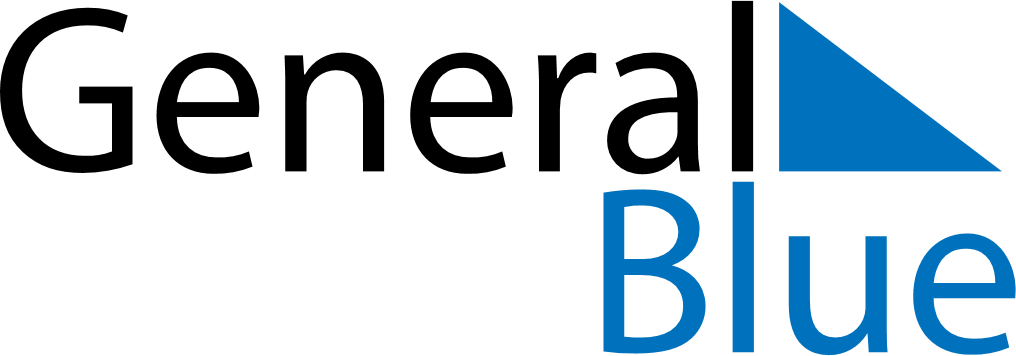 August 2025August 2025August 2025August 2025August 2025August 2025South AfricaSouth AfricaSouth AfricaSouth AfricaSouth AfricaSouth AfricaSundayMondayTuesdayWednesdayThursdayFridaySaturday123456789National Women’s Day10111213141516171819202122232425262728293031NOTES